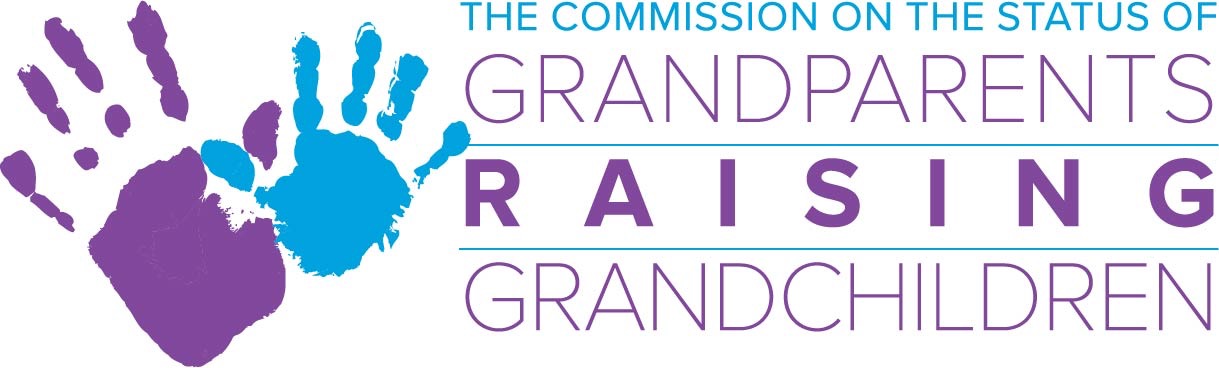 February 14, 2024 Commission Meeting, 1:00 p.m. -3:00 p.m. This meeting will be conducted via ZoomIf you would like to receive a Zoom invite, please contact colleen.pritoni@mass.govAgendaApproval of January MinutesVote RequiredFinancial Report/Budget – Joe O’Leary, TreasurerBest practice for spending over $500 Discussion on FY’25 MCOA account – Lynn GirtonDirectors Report – Colleen PritoniGrandfamilies FUNd scholarships announced last weekCommunity Presentations/Meetings:Brockton Community Services, Age Strong/City of Boston, Holyoke Systems of CareOld Colony YMCA Attleboro, DPH/BSASWinter Workshops – ending FebruarySpring Workshops:  Wellness workshopReunification Panel workshopRoundtables – West, Central, and Southeast held in JanuaryProgram Coordinator:  Review of FRC websites/GRG support groupsPresented findings to DCF Community and Family Engagement TeamLaunch Northeast in February and Boston Roundtables FebruaryIntern Projects:Grand-Stories TeamConducting InterviewsWriting the GRG StoriesCollecting photosDrafting the booklet formatSub-Committee Updates:Support Group Sub-Committee:  Deb Dowd-FoleyTrainingCreated “Best Practice” for GRG Support GroupsLegal and Advocacy Sub-Committee:  Lynn GirtonCollege Tuition Bill UpdateWonderfundInformation and Outreach:  Gail WilliamsExpand outreach to places of worship, libraries, etc.Updating tip sheetsResource Development Sub-Committee: Ilene MitchellChairwoman’s Report-Lynn Girton	Appointment Updates – Welcome Commissioner ForistAdvisory Board Update – Kristen CipulloOther:  June Commission Meeting/Volunteer Appreciation Lunch 6/11/24